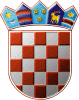 REPUBLIKA HRVATSKAGRADKO IZBORNO POVJERENSTVO	GRADA OBROVCAKLASA:2968	URBROJ:5-2021-2Obrovac, 23. srpnja 2021.g. 	Na osnovi članka 126. stavka 5. Zakona o lokalnim izborima („Narodne novine“, broj 144/12, 121/16, 98/19, 42/20 i 37/21), članka 42. stavka 2. podstavka 1. i 56. Zakona o financiranju političkih aktivnosti, izborne promidžbe i referenduma („Narodne novine“, broj 29/19 i 98/19, dalje: Zakon o financiranju) te Odluke Vlade Republike Hrvatske o visini naknade troškova izborne promidžbe za izbor općinskih načelnika, gradonačelnika i župana te njihovih zamjenika i za izbor zamjenika općinskih načelnika, gradonačelnika i župana iz reda pripadnika nacionalnih manjina, odnosno iz reda pripadnika hrvatskog naroda („Narodne novine“, broj 41/21 Gradsko izborno povjerenstvo Grada Obrovca, 23. srpnja 2021., donijelo jeODLUKUo pravu na naknadu i visini naknade troškova izborne promidžbena izboru gradonačelnika Grada Obrovca 2021.I.	Ovom Odlukom utvrđuje se pravo na naknadu i visina naknade troškova izborne promidžbe iz proračuna Grada Obrovca kandidatima na izboru gradonačelnika Grada Obrovca održanim u svibnju 2021. (dalje: izbori).II.	Pravo na naknadu troškova iz točke I. ove Odluke, imaju kandidati koji su u skladu s konačnim rezultatima izbora KLASA:2968, URBROJ: 3-2121-2 od 24. svibnja 2021.g. dobili najmanje 10% važećih glasova birača od ukupnog broja birača koji su izašli na izbore.	Naknada troškova izborne promidžbe kandidatima iz stavka 1. ove točke određuje se razmjerno dobivenim glasovima, a visina naknade za najveći broj glasova kandidatu na izborima za prvi izborni krug iznosi 10.000,00 kuna.	Naknada troškova izborne promidžbe ne smije se isplatiti kandidatima iz stavka 1. ove točke u iznosu većem od ostvarenih troškova izborne promidžbe utvrđenom u Izvješću Državnog izbornog povjerenstva Republike Hrvatske o provedenom nadzoru financiranja izborne promidžbe na izborima za gradonačelnika Grada Obrovca, KLASA:013-06/24-06/34, URBROJ:507-04/02-21-3 od 19. srpnja 2021.III.U skladu s točkom II. ove Odluke pravo na naknadu troškova izborne promidžbe imaju sljedeći kandidati:ANTE ŽUPAN    HRVATSKA DEMOKRATSKA ZAJEDNICA - HDZu visini ostvarenih troškova izborne promidžbe u iznosu od 10.000,00 kuna.MARKO KLANAC            HRVATSKA SOCIJALO-LIBERALNA STRANKA – HSLS            MOSTu visini ostvarenih troškova izborne promidžbe u iznosu od 6.746,52 kuna.IV.Naknada troškova izborne promidžbe isplaćuje se na poseban račun za financiranje izborne promidžbe kandidata za gradonačelnika.V.Naknada troškova izborne promidžbe isplaćuje se iz proračuna Grada Obrovca županije u roku od 15 dana od dana objave Izvješća iz točke II. stavka 2. ove Odluke. VI.Ova Odluka dostavlja se gradonačelniku Grada Obrovca na izvršenje.VII.Ova Odluka objavit će se na mrežnoj stranici Grada Obrovca.								Predsjednica								      Lorinda TolićDostaviti.Gradonačelniku Grada ObrovcaIzbornim sudionicima iz točke III. ove Odluke (dostavlja se na adrese el. pošte navedene u obrascu OLN 1 ili 2).Ministarstvo financija, pisarnica@mfin.hrArhiva, ovdjePrivitak:Podaci potrebni za isplatu naknade troškova izborne promidžbe PODACI ZA ISPLATU:KANDIDAT ANTE ŽUPANOIB:65591240118POSEBNI RAČUN ZA FINANCIRANJE IZBORNE PROMIDŽBE:HR3223600003510286913ZAGREBAČKA BANKA DDKANDIDAT MARKO KLANACOIB:40954116045POSEBNI RAČUN ZA FINANCIRANJE IZBORNE PROMIDŽBE:HR7123600003513463834ZAGREBAČKA BANKA DD